Academic Skills and DevelopmentQuick guide toRevision and ExamsStart earlyMake sure that your notes are complete, easy to follow and organisedPlug any gaps – ask classmates and tutors for missing materialAsk during the semester “is this likely to come up in an exam”? that way you can highlight it as a “key” topicGet organisedTry out some places to see where you work best – somewhere you will not be distracted – your room, the library, SPLASH etc.Organise a study group – revision with others can keep your motivation levels up and means you cover more material between you.Prioritise your revisionPrioritise the topics you are going to revise; aim for a balance between your strong and weak subjectsFor each subject identify the topics to study – check with your tutor to ensure you have covered everythingMake a revision timetableKeep the schedule flexible and realisticPlan regular breaks and do some exercise at least once a dayStick to the schedule. If you can’t, try and identify why not and seek out relevant support to develop strategies.Revise materialAs well as writing out notes, try using mind-maps and other visual techniques or record your notes and play them backMake short A4 summaries for each topic being revised and test yourself on these summariesMake links between the different topicsUse past papersGet past papers. They have examples of the types of questions that may be on the examIdentify recurring themes in exams on your subjectGet accustomed to the style of questions likely to be on the examPractise writing answers in set time limitsOver-learn each chosen topic – know it so well that is boring you and everyone elseLook after yourselfEat well – try and avoid “cheap” quick sugar fixes which leave you feeling more tired overall. Complex carbohydrates are good, bananas, wholemeal sandwiches etc.Drink lots of water! A hydrated brain is a crucial part of healthy revisionExercise – 20 minutes a day will make a massive difference to your ability to learnSleep – try to get into a good pattern that will fit your revision needs and your body clockCaffeine – beware the lure of caffeine and other stimulants24 hours before your examDouble check the start time, location and equipment (e.g. calculator) you might needSleep – last minute cramming just doesn’t work, as tempting as it seems. It’s best to get some sleep. Cramming and over-tiredness will make your thinking less organised and more confusedOn the dayTurn up to your exam a bit – but not too – early. Hanging around will make you more nervous and chatting with others can make you feel unprepared – trust yourself and your revision.Further advice and larger text guides can be found online: www.surrey.ac.uk/splashRevised 06/09/2017Library & Learning Support Services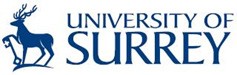 